CONGRESS 14-15-16.10.22HOTEL BOOKING FORMAll bookings are to be made by 10June 2022Any booking requests received after the above date will be subject to availability Last Name ……………………………. First Name ……………………………………Phone Number ……………………….. Fax Number ………………………………….Email ……………………………..@..............................................Hotel ratesThe above rates are per night per room and include breakfast and taxes. The local City Tax is not included in the above rates.Please email Your hotel of choice directlyHotel: …………………………….Number of rooms (single use): …………… (double use): …………….Arrival Date: ___/___/____ Departure Date: ___/___/____ Number of nights : ___   Payment Method:(_) Credit Card       (_) Visa    (_) MastercardCredit Card Numbers: (__) (__) (__) (__) (__) (__) (__) (__) (__) (__) (__) (__) (__) (__) (__) (__)Cardholder’s Name: _____________________________________Expiry Date: (__) (__) / (__) (__) Total for the stay: € __________________All invoices for the stay will be issued by the individual hotels upon departure Check In time is 02:00 pm on the day of arrival, while Check – Out time is 11:00 am on the day of departure. All extras charges are to be settled directly by the guest(s) upon departure from the hotel.Upon confirmation, I authorize the full amount due for the stay to be charged - the reservation is guaranteed with a penalty equal to the full amount of the stay in case of cancellation made less than 7 days from the date of arrivalPlease note that Pay Post - Visa Electron - rechargeable cards are not acceptedI understand that by completing the above form I hereby acknowledge and accept all of its terms and conditions in fullSignature								Date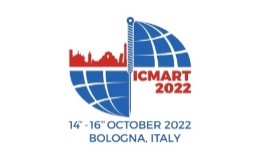 Sede del Congresso:    Savoia Hotel RegencyVia del Pilastro 2 - Bologna  Tel.: 051 3767777 regency@savoia.euHotelDouble Room single useDobule RoomSavoia Regency Hotel regency@savoia.eu € 140€ 180Savoia Hotel Country House (50 meters away from main Hotel) coutryhouse@savoia.eu € 140€ 180The Sydney Hotel -Via Michelino (1km away from main Hotel)booking@thesydneyhotel.eu